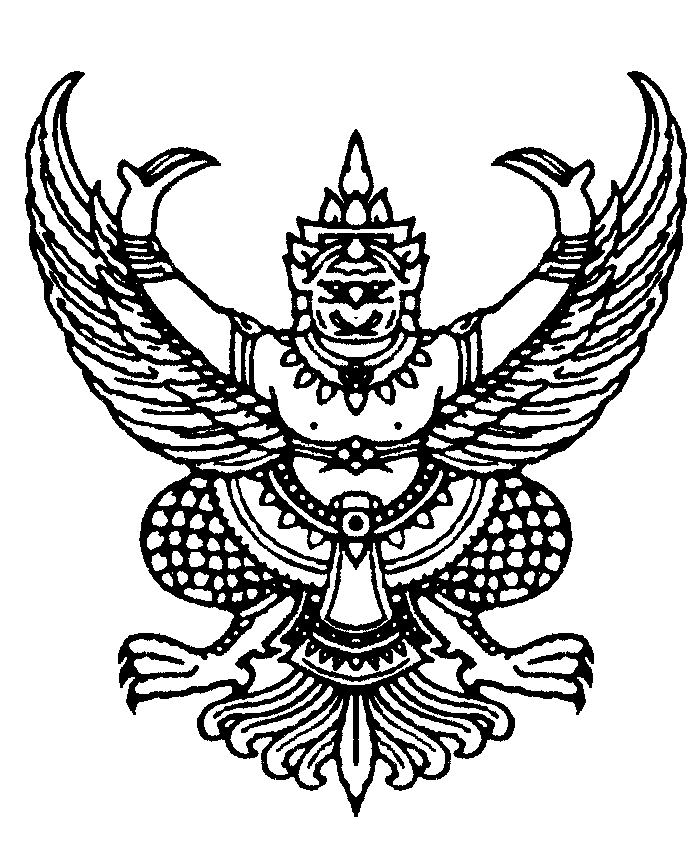                               บันทึกข้อความ     ส่วนราชการ  ฝ่ายการคลัง  โทร.6380	     ที่  กท 7308/	วันที่         	 เรื่อง  รายงานการดำเนินงานเกี่ยวกับการประเมินคุณธรรมและความโปร่งใสฯ (O17)	เรียน   ผู้อำนวยการเขตประเวศ 		ตามคู่มือการประเมินคุณธรรมและความโปรงใสในการดำเนินงานของหน่วยงานภาครัฐ (ITA)             OIT ข้อ O17 ให้รายงานผลการใช้จ่ายงบประมาณประจำปี พ.ศ. 2567 ให้ผู้อำนวยการเขตทราบ นั้น			ฝ่ายการคลัง ดำเนินการเรียบร้อยแล้ว ดังนี้ แผนการใช้จ่ายเงินงบประมาณประจำปีงบประมาณ พ.ศ. 2567 รอบ 6 เดือนแรก ของปีงบประมาณ พ.ศ. 2567รายงานผลการใช้จ่ายงบประมาณรอบ 6 เดือนแรกของปีงบประมาณ พ.ศ. 2567                 ( 1 ตุลาคม 2566 ถึงวันที่ 31 มีนาคม 2567) 		จึงเรียนมาเพื่อโปรดพิจารณา พร้อมนี้ ได้แนบรายงานตามข้อ 2 มาด้วยแล้วระบบบงานงบประมาณ				รายงานสรุปการใช้จ่ายเงินงบประมาณรายจ่าย ระดับหน่วยงาน 		หน้าที่      : 1 / 1 รหัสรายงาน : REP_BUD_016_1_Day			  รายการงบประมาณประจำปี พ.ศ. 2567				วันที่พิมพ์  : 31/03/2567						  ระหว่างวันที่  1 ตุลาคม  2566 ถึงวันที่ 31 มีนาคม 25667			ผู้จัดพิมพ์  : นางภรลภรรส สมเนตร							            สำนักงานเขตประเวศ						     แบบ ง.401ปัญหาอุปสรรคที่พบจากการดำเนินงานและแนวทางแก้ไข			จากการจัดซื้อจัดจ้างประจำปีงบประมาณ 2567 ที่ผ่านมา สำนักงานเขตประเวศ ได้สรุปปัญหา อุปสรรค ข้อจำกัดที่พบจากการดำเนินการและแนวทางแก้ไข โดยมีรายละเอียด ดังนี้สรุปสาเหตุและแนวทางแก้ไขสาเหตุ	- รายละเอียดของคุณลักษณะเฉพาะของครุภัณฑ์มีความไม่ชัดเจนและซับซ้อน	- คณะกรรมการกำหนดรายละเอียดคุณลักษณะเฉพาะไม่มีความชำนาญ	- เจ้าหน้าที่ในการจัดซื้อจัดจ้างไม่มีความชำนาญในการดำเนินการลงระบบ E-GP ในขั้นตอนการจัดซื้อจัดจ้างอย่างถูกต้อง ทำให้ดำเนินการตามขั้นตอนเป็นไปอย่างล่าช้าแนวทางการแก้ไขปัญหา				-  กำหนดคุณลักษณะเฉพาะโดยเน้นในรายการที่มีตามท้องตลาดและหาได้โดยง่าย แต่ไม่เอื้อให้กับร้านใดร้านหนึ่งเป็นการเฉพาะและให้เป็นประโยชน์กับกรุงเทพมหานครด้วย			- อ้างอิงรายละเอียดคุณลักษณะเฉพาะที่มีตามท้องตลาดทั่วไป และเป็นประโยชน์กับหน่วยงาน			- จัดฝึกอบรมให้ความรู้รายการ/งบประมาณรายจ่ายเงินเดือนและค่าจ้างประจำค่าจ้างชั่วคราวค่าตอบแทนใช้สอยและวัสดุค่าสาธารณูปโภคค่าครุภัณฑ์ ที่ดินและสิ่งก่อสร้างค่าครุภัณฑ์ ที่ดินและสิ่งก่อสร้างเงินอุดหนุนรายจ่ายอื่นรวมเงินเดือนและค่าจ้างประจำค่าจ้างชั่วคราวค่าตอบแทนใช้สอยและวัสดุค่าสาธารณูปโภคครุภัณฑ์ที่ดินและสิ่งก่อสร้างเงินอุดหนุนรายจ่ายอื่นรวม1. งบประมาณอนุมัติ2. โอนก่อน 01/10/66    2.1 อนุมัติแล้ว         - โอนเพิ่ม (+)          - โอนลด (-)    2.2 อยู่ระหว่างเสนอขออนุมัติ         - โอนเพิ่ม (+)          - โอนลด (-)3. โอนตั้งแต่ 01/10/66ถึง 31/03/67     3.1 อนุมัติแล้ว         - โอนเพิ่ม (+)          - โอนลด (-)    3.2 อยู่ระหว่างเสนอขออนุมัติ         - โอนเพิ่ม (+)          - โอนลด (-)4. โอนทั้งสิ้น (2+3)5. งบประมาณหลังปรับโอน (1+4) 6. อนุมัติเงินประจำงวดหลังปรับโอน7. รายจ่ายก่อน 01/10/668. รายจ่ายตั้งแต่01/10/66ถึง31/03/679. รายจ่ายทั้งสิ้น (7+8)10. %รายจ่ายทั้งสิ้น (9/5*100)11. งบประมาณคงเหลือ (5-9)12. %งบประมาณคงเหลือ (11/5*100)166,248,700.000.000.000.000.000.000.000.00-578,060.00-578,060.0044,000.00-622,060.000.000.000.000.00-578,060.00165,670,640.00165,670,640.000.0074,496,021.6044.97%91,174,618.4055.03%48,672,200.000.000.000.000.000.000.000.00516,500.00516,500.00516,500.000.000.000.000.000.00516,500.0049,188,700.0049,188,700.000.0022,927,247.9546.61%26,261,452.0553.39%142,165,500.000.000.000.000.000.000.000.002,622,360.002,622,360.002,622,360.000.000.000.000.000.002,622,360.00144,787,860.002,622,360.490.0047,532,362.1532.83%97,255,497.8567.17%10,434,800.000.000.000.000.000.000.000.000.000.000.000.000.000.000.000.000.0010,343,800.0010,343,800.000.007,246,132.2270.05%3,097,667.7829.95%11,446,800.000.000.000.000.000.000.000.00395,800.00395,800.00395,800.000.000.000.000.000.00395,800.0011,842,200.000.000.002,472,112.0020.88%9,370,088.0079.12%121,740,000.000.000.000.000.000.000.000.0024,232,200.0024,232,200.0024,232,200.00-395,800.000.000.000.000.0024,232,200.00145,942,200.000.000.000.000.00145,972.200.00100.00%89,667,400.000.000.000.000.000.000.000.000.000.000.000.000.000.000.000.000.0089,667,400.000.000.0015,133,398.0016.88%74,534,002.0083.12%28,885,800.000.000.000.000.000.000.000.0011,498,330.0011,498,330.0013,074,830.00-1,576,500.000.000.000.000.0011,498,330.0040,384,130.0011,498,330.000.004,243,799.9010.51%.3,140,330.1089.49%619,169,800.000.000.000.000.000.000.000.0038,687,130.0038,687,130.0041,281,490.00-2,594,360.000.000.000.000.0038,687,130.00657,856,930.00239,323,830.000.00174,051,073.8226.46%483,805,856.1873.54%สำนักงานเขตประเวศสำนักงานเขตประเวศสำนักงานเขตประเวศสำนักงานเขตประเวศสำนักงานเขตประเวศสำนักงานเขตประเวศสำนักงานเขตประเวศสำนักงานเขตประเวศสำนักงานเขตประเวศสำนักงานเขตประเวศสำนักงานเขตประเวศสำนักงานเขตประเวศสรุปผลการดำเนินการ  : งบประมาณรายจ่ายประจำปี 2567สรุปผลการดำเนินการ  : งบประมาณรายจ่ายประจำปี 2567สรุปผลการดำเนินการ  : งบประมาณรายจ่ายประจำปี 2567สรุปผลการดำเนินการ  : งบประมาณรายจ่ายประจำปี 2567สรุปผลการดำเนินการ  : งบประมาณรายจ่ายประจำปี 2567สรุปผลการดำเนินการ  : งบประมาณรายจ่ายประจำปี 2567สรุปผลการดำเนินการ  : งบประมาณรายจ่ายประจำปี 2567สรุปผลการดำเนินการ  : งบประมาณรายจ่ายประจำปี 2567สรุปผลการดำเนินการ  : งบประมาณรายจ่ายประจำปี 2567สรุปผลการดำเนินการ  : งบประมาณรายจ่ายประจำปี 2567สรุปผลการดำเนินการ  : งบประมาณรายจ่ายประจำปี 2567สรุปผลการดำเนินการ  : งบประมาณรายจ่ายประจำปี 2567ไตรมาส 2 (วันที่ 1 ตุลาคม 2566 - 31 มีนาคม 2567)ไตรมาส 2 (วันที่ 1 ตุลาคม 2566 - 31 มีนาคม 2567)ไตรมาส 2 (วันที่ 1 ตุลาคม 2566 - 31 มีนาคม 2567)ไตรมาส 2 (วันที่ 1 ตุลาคม 2566 - 31 มีนาคม 2567)ไตรมาส 2 (วันที่ 1 ตุลาคม 2566 - 31 มีนาคม 2567)ไตรมาส 2 (วันที่ 1 ตุลาคม 2566 - 31 มีนาคม 2567)ไตรมาส 2 (วันที่ 1 ตุลาคม 2566 - 31 มีนาคม 2567)ไตรมาส 2 (วันที่ 1 ตุลาคม 2566 - 31 มีนาคม 2567)ไตรมาส 2 (วันที่ 1 ตุลาคม 2566 - 31 มีนาคม 2567)ไตรมาส 2 (วันที่ 1 ตุลาคม 2566 - 31 มีนาคม 2567)ไตรมาส 2 (วันที่ 1 ตุลาคม 2566 - 31 มีนาคม 2567)ไตรมาส 2 (วันที่ 1 ตุลาคม 2566 - 31 มีนาคม 2567)สรุปผลการเบิกจ่ายภาพรวมสรุปผลการเบิกจ่ายภาพรวมสรุปผลการเบิกจ่ายภาพรวมสรุปผลการเบิกจ่ายภาพรวมสรุปผลการเบิกจ่ายภาพรวมสรุปผลการเบิกจ่ายภาพรวมสรุปผลการเบิกจ่ายภาพรวมสรุปผลการเบิกจ่ายภาพรวมสรุปผลการเบิกจ่ายภาพรวมสรุปผลการเบิกจ่ายภาพรวมสรุปผลการเบิกจ่ายภาพรวมสรุปผลการเบิกจ่ายภาพรวมงบประมาณ กทม.งบประมาณ กทม.งบประมาณ กทม.งบประมาณ กทม.งบประมาณ กทม.งบประมาณ กทม.งบประมาณ กทม.งบประมาณ กทม.งบประมาณ กทม.งบประมาณ กทม.งบประมาณ กทม.งบประมาณ กทม.งบประจำปีงบประจำปีงบประจำปีงบประจำปีงบกลางงบกลางงบกลางงบกลางรวมงบ กทม.รวมงบ กทม.รวมงบ กทม.รวมงบ กทม.งบประมาณเบิกจ่าย%งบประมาณงบประมาณเบิกจ่าย%งบประมาณงบประมาณเบิกจ่าย%657,856,930.00174,051,073.82 26.46- - - -657,856,930.00657,856,930.00174,051,073.82 26.46สรุปการก่อหนี้งบลงทุนสรุปการก่อหนี้งบลงทุนสรุปการก่อหนี้งบลงทุนสรุปการก่อหนี้งบลงทุนสรุปการก่อหนี้งบลงทุนสรุปการก่อหนี้งบลงทุนสรุปการก่อหนี้งบลงทุนสรุปการก่อหนี้งบลงทุนสรุปการก่อหนี้งบลงทุนสรุปการก่อหนี้งบลงทุนสรุปการก่อหนี้งบลงทุนสรุปการก่อหนี้งบลงทุนงบประมาณ กทม.งบประมาณ กทม.งบประมาณ กทม.งบประมาณ กทม.งบประมาณ กทม.งบประมาณ กทม.งบประมาณ กทม.งบประมาณ กทม.งบประมาณ กทม.งบประมาณ กทม.งบประมาณ กทม.งบประมาณ กทม.งบประจำปีงบประจำปีงบประจำปีงบประจำปีงบกลางงบกลางงบกลางงบกลางรวมงบ กทม.รวมงบ กทม.รวมงบ กทม.รวมงบ กทม.งบประมาณก่อหนี้%งบประมาณงบประมาณก่อหนี้%งบประมาณงบประมาณก่อหนี้%157,814,400.00          109,857,447.00 69.61 -  -  -  -  157,814,400.00  157,814,400.00           109,857,447.00 69.61สรุปการเบิกจ่ายงบลงทุนสรุปการเบิกจ่ายงบลงทุนสรุปการเบิกจ่ายงบลงทุนสรุปการเบิกจ่ายงบลงทุนสรุปการเบิกจ่ายงบลงทุนสรุปการเบิกจ่ายงบลงทุนสรุปการเบิกจ่ายงบลงทุนสรุปการเบิกจ่ายงบลงทุนสรุปการเบิกจ่ายงบลงทุนสรุปการเบิกจ่ายงบลงทุนสรุปการเบิกจ่ายงบลงทุนสรุปการเบิกจ่ายงบลงทุนงบประมาณ กทม.งบประมาณ กทม.งบประมาณ กทม.งบประมาณ กทม.งบประมาณ กทม.งบประมาณ กทม.งบประมาณ กทม.งบประมาณ กทม.งบประมาณ กทม.งบประมาณ กทม.งบประมาณ กทม.งบประมาณ กทม.งบประจำปีงบประจำปีงบประจำปีงบประจำปีงบกลางงบกลางงบกลางงบกลางรวมงบ กทม.รวมงบ กทม.รวมงบ กทม.รวมงบ กทม.งบประมาณเบิกจ่าย%งบประมาณงบประมาณเบิกจ่าย%งบประมาณงบประมาณเบิกจ่าย%157,814,400.00          2,472,112.00 1.57.00 -  -  -  -  157,814,400.00  157,814,400.00            2,472,112.00 1.57ปัญหาอุปสรรคของการจัดซื้อจัดจ้างปี 2567ปัญหาอุปสรรคของการจัดซื้อจัดจ้างปี 2567แนวทางแก้ไข123รายละเอียดคุณลักษณะเฉพาะของพัสดุบางรายการมีความไม่ชัดเจนและมีบางรายการมีความซับซ้อนทำให้การจัดหาพัสดุเป็นไปโดยยากคณะกรรมการกำหนดคุณลักษณะเฉพาะของครุภัณฑ์ไม่มีความชำนาญเฉพาะด้านเจ้าหน้าที่ในการจัดซื้อจัดจ้างไม่มีความชำนาญในการดำเนินการลงระบบ E-GPในขั้นตอนการจัดซื้อจัดจ้างอย่างถูกต้อง ทำให้ดำเนินการตามขั้นตอนเป็นไปอย่างล่าช้าให้กำหนดคุณลักษณะเฉพาะโดยเน้นในรายการที่มีตามท้องตลาดและหาได้โดยง่าย แต่ไม่เอื้อให้กับร้านใดร้านหนึ่งเป็นการเฉพาะและให้เป็นประโยชน์กับกรุงเทพมหานครด้วยให้อ้างอิงรายละเอียดคุณลักษณะเฉพาะที่มีตามท้องตลาดทั่วไป และเป็นประโยชน์กับหน่วยงานจัดฝึกอบรมให้ความรู้